Witamy Was w kolejnym tygodniu naszej zdalnej nauki.Rozpoczynamy tydzień pod hasłem „ Z kulturą za pan brat” 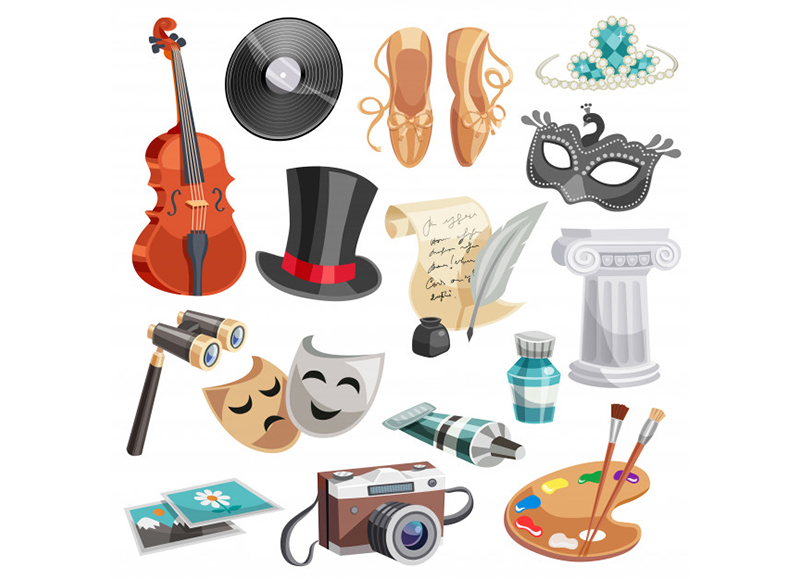  Rozmawiamy o wartościach w życiu człowieka Szacunek jest postawą, która wyraża uznanie innej osoby, rzeczy czy postawy za wartościową i godną naśladowania. Łączy się z grzecznością i troską o uczucia drugiego człowieka, poszanowaniem cudzej własności, docenianiem i wyrażaniem uznania. Poza szacunkiem do osób, istnieje również szacunek do rzeczy materialnych i niematerialnych, na przykład szacunek do wartości czy przyrody. Obejmuje on pełne szacunku wypowiadanie się na dany temat oraz troskę o ochronę idei i dóbr materialnych. Uczenie dzieci szacunku powinno obejmować kilka pół:– szacunek do ludzi: do osób starszych,  do nauczycieli, a także do siebie nawzajem oraz do samych siebie;– szacunek do szeroko rozumianej inności: innego koloru skóry, niepełnoprawności czy po prostu małych dziwactw, które odróżniają ludzi od siebie i sprawiają, że na świecie nie jest nudno;– szacunek do rzeczy: do dóbr publicznych, służących wszystkim ludziom, ale także do własnych książek czy zabawek; – szacunek do przyrody: podkreślanie konieczności segregowania odpadów, ćwiczenie dzielenia śmieci na odpowiednie kategorie, zachęcanie dzieci do właściwego zachowania się w lesie, wspieranie dzieci w oszczędzaniu energii i wody (gaszenie światła, zakręcanie kranu), odpowiedzialne dbanie o zwierzęta domowe. Cele:Wprowadzenie pojęcia szacunek odnoszącego się do osób, przedmiotów, zwierząt, miejsc uznawanych za ważne.Kształtowanie postawy poszanowania przez rozwijanie umiejętności okazywania szacunku osobom, przedmiotom, zwierzętom w najbliższym otoczeniu.Uświadomienie znaczenia właściwego zachowania się w różnych codziennych sytuacjach.Na dobre rozpoczęcie dnia zapraszam rodziców i dzieci do wspólnej zumby(kopiuj link, następnie wklej do przeglądarki)Zumba Kids Alvaro Soler – Sofia – YouTubeZachęcamy was do zorganizowania w pokoju kącika pod hasłem                            „ Kultura”.Przygotujcie sobie nazwę kącika czyli napis Kultura ( napiszcie na komputerze, ułóżcie z liter lub napiszcie odręcznie )  zgromadźcie w nim przedmioty związane z teatrem, muzyką, plastyką, książki.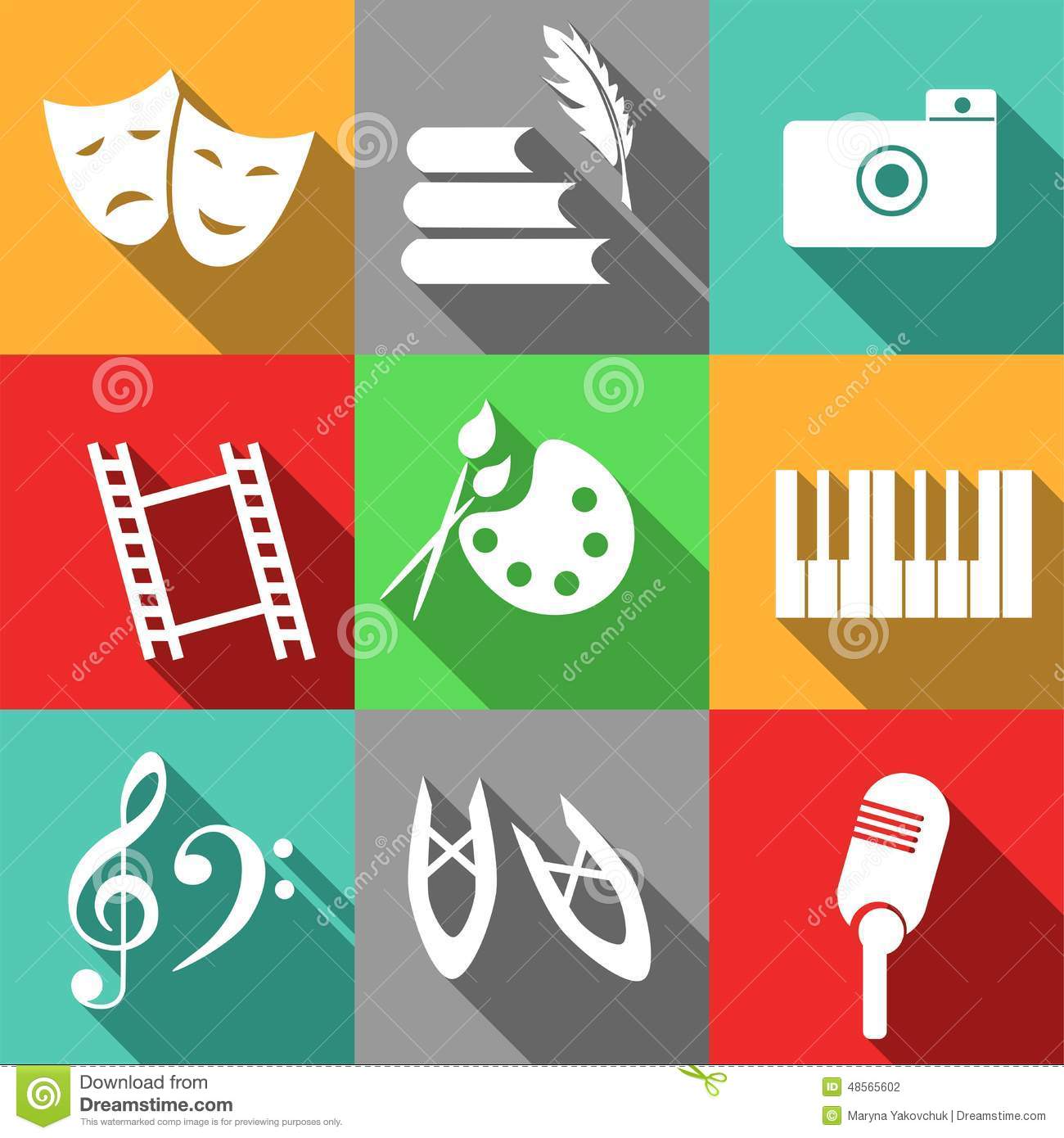 Co kojarzy się z kulturą?Z pomocą rodzica wskaż elementy, które kojarzą się z kulturą. Nazwij je!  Opowiadanie J. Chmielewskiej „ Kornelia i Stefan”Kornelia z rodzicami przyjechała na weekend do Karpacza. Wczoraj chodzili po górach, a dziś…– Mamo, gdzie dzisiaj pójdziemy? – spytała Kornelka, wyskakując z łóżka.– Do muzeum, a potem nad wodospad – odpowiedziała mama. – Ubieraj się szybko, jedz śniadanie i wychodzimy.Dziewczynka bardzo chciała zobaczyć wodospad, lecz do muzeum wcale jej nie ciągnęło. Była już kiedyś w muzeum z wujkiem. Widziała tam zbroje rycerskie, miecze, armaty, mundury chyba sprzed stu lat, mapy i tablice z jakimiś napisami. Wujek wszystko czytał i strasznie długo oglądał każdy eksponat, a Kornelka nie mogła doczekać się, kiedy wreszcie stamtąd wyjdą.– Musimy iść do tego muzeum? – spytała, sięgając po kanapkę.– Nie musimy, ale chcemy. – Mama wrzuciła butelkę wody do plecaka. – Kto chce, ten chce – mruknęła Kornelia. – Ty też wolałbyś od razu iść nad wodospad, prawda?– zwróciła się do ulubionego misia.Ale Stefan jak zwykle nic nie odpowiedział. Grzecznie siedział w kieszeni sukienki, skąd wystawał mu tylko brązowy łepek. – Jak w muzeum będzie nudno, to zaczniemy marudzić – szepnęła do niego dziewczynka, kiedy wychodzili z pensjonatu.                                                                               ***Rodzice Kornelii zatrzymali się przed niewysokim długim budynkiem. – Jesteśmy na miejscu. Córeczko, chcesz przeczytać, jakie to muzeum? – Tata wskazał napis nad wejściem.Kornelka niechętnie pokręciła głową. Napis był długi, a ona dopiero uczyła się czytać. Nie obchodziło jej, co to za muzeum, więc po co miała się męczyć?– Jestem pewien, że ci się tutaj spodoba. – Tata otworzył oszklone drzwi. Kornelia odmruknęła coś niewyraźnie i nie rozglądając się, weszła do środka. Wyjęła Stefana z kieszeni, poprawiła mu kubraczek i kokardkę na szyi. Tata kupił bilety, pani otworzyła im drzwi do sali i podała mamie informator.– Mamo, tu są lalki w strojach ludowych! – zdziwiła się Kornelia, podchodząc do pierwszej gabloty. – Pani w przedszkolu pokazywała nam takie na obrazkach. Ojej, zobacz, jaki malutki dzbanek i filiżanki! A jaką kolorową malowaną szafę mają te lalki! I tu też są lalki! – Dziewczynka biegała od jednej witryny do drugiej. – I tutaj! A tam figurki górali i owieczek – mówiła podekscytowana.– O, ile samochodzików! Ja chciałabym ten niebieski z odkrytym dachem. Jakby się go dało powiększyć, to dopiero by było! – Kornelia zatrzymała się przed gablotą pełną zabytkowych modeli aut. Wszystkie były takie śliczne, błyszczące i zupełnie inne od samochodów, które widywała na ulicach. – Gdy babcia Ania była mała, to jeździły takie auta? – zapytała. – Nie. One są jeszcze starsze. Z czasów twojej praprababci – odpowiedział tata. – To strasznie dawno. – Kornelia nie umiała sobie nawet wyobrazić, kiedy to mogło być – Mamo, patrz, lalki babcie. – Dziewczynka wskazała figurkiw długich sukniach siedzące przy stole. – A jakie mają miny. Jakby im się nic nie podobało. – To posępne kobiety z Holandii. – Mama zajrzała do informatora. – Hmm… a gdzie ja widziałem przed chwilą podobną minę? Zdaje się, że u jakiejś dziewczynki, która nie chciała iść do muzeum – zaśmiał się tata. – Nie wiedziałam, że to będzie takie muzeum. – Kornelia rozejrzała się wokoło. – Tu chyba są same zabawki – dodała ze zdziwieniem. – Bo to jest muzeum zabawek – wyjaśnił tata. – Takie specjalne muzeum dla dzieci? – Nie tylko dla dzieci. – Mama spojrzała na starszą panią i pana, którzy właśnie weszli do sali. – Dorośli mogą tu powspominać dzieciństwo, ale także dowiedzieć się wielu rzeczy. – Na przykład czego? – Jakimi zabawkami bawiły się i bawią dzieci w różnych stronach świata, z jakich materiałów robiono kiedyś zabawki. A jak się ogląda domki dla lalek, widać, jak ludzie mieszkali, jakie mieli meble i przedmioty w domach… – Mamo, patrz, jaka malutka łazienka – przerwała Kornelia.– I wanna na złotych nóżkach! I taki stary piec do podgrzewania wody i złoty prysznic! Babcia Ania mówiła, że jak była mała, też miała taki piec w łazience. – O właśnie, teraz już wiesz, jak wyglądały dawniej łazienki – powiedziała mama. – I pokoje, i kuchnie. – Kornelka nie mogła się napatrzeć na domki dla lalek. Rodzice obejrzeli już wszystko, a ona ciągle odkrywała coś nowego; a to miniaturową maszynkę do mielenia w kuchni, a to fortepian w saloniku, a to wyjątkowo śliczną lalkę. W witrynach przy wyjściu mieszkały misie. Małe, duże, białe, brązowe, beżowe, szare, żółte, misie chłopcy i misie dziewczynki, misie z bajek i z filmów, na ławeczce siedziała misia panna młoda z welonem na głowie i pan młody w ciemnej kamizelce, a za nimi w wiklinowym fotelu pani misiowa. A co robił Stefan? Przykleił nos do szyby i wcale nie chciał się ruszyć. Może rozmawiał z misiami w jakimś niesłyszalnym języku? – Stefanie, musimy już iść. Ale jeszcze kiedyś tu wrócimy. To muzeum jest całkiem fajne, nie? – Kornelia poprawiła misiowi grzywkę, która przykleiła mu się do czoła. – Ciekawe, co w muzeum zabawek zostanie z naszych czasów? Jak myślisz? Ale Stefan, jak to Stefan, nie odpowiedział. Rozmowa rodzica z dzieckiemPo wysłuchaniu opowiadania rodzic pyta dziecko:– Dokąd rodzice zabrali Kornelkę?– Dlaczego na początku dziewczynka była niezadowolona?– Jak zachowywała się Kornelka w muzeum?– Czego dowiedziała się podczas zwiedzania?– Co musimy robić, by za wiele lat jakieś inne dzieci mogły zobaczyć, jak wyglądały dzisiejsze zabawki?  Porozmawiajcie także z dzieckiem :– Co to jest szacunek?– Jak można okazywać, że się kogoś lub coś szanuje?– Który rodzaj szacunku jest najważniejszy ?– Co lub kogo jeszcze trzeba szanować?Wniosek z rozmowy: wszystko i wszystkich trzeba szanować tak samo.Zachęcamy was także do oglądnięcia filmu o szacunku. Polecamy(jeżeli podane linki nie otworzą się, należy skopiować  link, następnie wkleić do przeglądarki)“Bajka o Szacunku” Agnieszka Metko, czyta: Rafał Sisicki. Kultura w sieci . – YouTube„ Szanujemy gdy…” – mapa myśli.Narysujcie na małych karteczkach rysunki będące odpowiedzią na pytanie Co to jest szacunek?Opowiedz rodzicowi o swoich pracach i o tym jak rozumiesz pojęcie szacunek.       Konstruujemy grę „ Granie w szanowanie”.Dziecko wybiera sobie temat np.: szacunek do przyrody, szacunek do zwierząt, szacunek do osób starszych i konstruuje pasującą do niego grę. Rysuje trasę, dzieli ją na pola, ustala jakie pułapki i premie można zastosować w każdym przypadku, oznacza to symbolami. Wyznacza linię startu i mety oraz ustala zasady.Urodziny Maćka – krótka historia o tolerancji ,szacunku do innych osób.
Rozmowa z dziećmi na temat obejrzanego materiałuhttps://www.youtube.com/watch?v=DL1Au8gOs9MJestem kulturalny „ – nauka piosenki ,, Piosenka Bardzo Kulturalna”
https://www.youtube.com/watch?v=-JIrvxJheRA1) Jestem królem dobrych manier  
Nie przeklinam i nie kłamię  
Zamiast walić z grubej rury wolę trochę mieć kultury. 
REF:
Proszę, dziękuję, przepraszam
Te słowa dziś ogłaszam!
2) Słowa ważne są ogromnie
A mój język świadczy o mnie
Dobre więc maniery wolę na ulicy i przy stole.
3 ) Umiem słuchać bez ziewania
Nie przerywam w środku zdania
Bo kultura czyni cuda, różni mnie od małpoluda.Zabawy muzyczno – ruchowe do piosenki ,, W naszym ogródeczku”https://www.youtube.com/watch?v=08_S0RA3mac– ,,Jarzynowa  gimnastyka”https://www.youtube.com/watch?v=oD_4YBKMKFsZapoznanie z wierszem ,,Zakładka „ Olga Adamowicz„Zakładka”Bardzo często do rączek, dzieci biorą wiele książek.
Bajeczki, opowiadania – szkolne lektury do czytania.
Gdy część książeczki przeczytają, to ją szybko zamykają,
a gdy sięgają po nią po chwili, nie wiedzą gdzie czytać książkę skończyli.
Dlatego dla Was jestem ja – zakładka mała i kolorowa.
Zaznaczę stronę w Twojej książeczce, byś czytać nie musiał jej od nowa.
Więc niech nie kończy się Twoje czytanie, przez rogów kartek zaginanie.
Weź mnie do ręki i połóż tam, gdzie książkę czytać skończyłeś sam.
Bo ja, zakładka – kartek obrońca, zostaję w książce zawsze – do końca
Będę Ci służyła przez długie lata, ale wiedz również o tym że,
Ja tak, jak każda Twoja książeczka zadbana i ładna zawsze być chce.*Rozmowa na temat wiersza
– o czym byłą mowa  w wierszu?
– do czego służy zakładka?
– o czym należy pamiętać korzystając z książek?Paca plastyczna ,,zakładka do książki „ – żabka, kurczak , królik – do wyboru ( można również zrobić inną wg własnego pomysłu  )https://www.mamawdomu.pl/2018/07/narozne-zakladki.htmlSZPITAL CHOREJ KSIĄŻKI
Wspólnie z dziećmi możecie naprawić uszkodzone książeczki . Zachęcam dzieci do poukładania swoich książeczek , posegregowania wg wielkości lub grubości.  ,,Moja ulubiona książka „ – Zachęcam do czytania przez dzieci fragmentów swojej ulubionej książki.Rozmowa swobodna na temat książek . Zabawa – Co wiemy o książkach?Rodzic z dzieckiem siadają blisko ,,kącika z książkami „- dziecko wyciąga kilka, rozkłada na dywanie i rodzic zadaje pytania :
-Czym różnią się od siebie książeczki?
-Czy są tej samej wielkości?
-Czy są tej samej grubości?
-Czy mają takie same kolory?
-Gdzie możemy kupić książkę?
-Gdzie możemy wypożyczyć książkę?
-W jaki sposób dbamy o nasze książki, żeby ich nie zniszczyć?
– O czym możemy przeczytać w książkach?
– Jaka jest twoja ulubiona książka?Zasady korzystania z książekhttps://www.youtube.com/watch?v=BehV1UbZXaE„Od autora do czytelnika”- zapoznanie dzieci z etapami powstawania książki.https://www.youtube.com/watch?v=5dHmwZRQ0FI&t=167sOglądanie i opowiadanie  :
autor pisze książkę,
ilustrator wykonuje obrazki do książki,
składacz przygotowuje książkę do druku,
drukarz przygotowuje książkę do druku,
maszyny drukują książkę,
książka trafia do księgarni, biblioteki,
czytelnik wybiera i kupuje lub wypożycza książkę.
Wyjaśnienie dzieciom przez  rodzica słów: autor, ilustrator, drukarz, księgarnia, biblioteka, czytelnik.https://www.youtube.com/watch?v=5dHmwZRQ0FINa zakończenie coś na słodko! „Muffinki czekoladowe – działanie dzieci. Dzieci pod nadzorem rodzica przygotowują ciasteczka według poniższego przepisu lub waszego własnego sprawdzonego  Przepis:Składniki suche: Składniki mokre:1,5 szkl. mąki pszennej 1 jajko2 łyżki brązowego cukru 150 ml oleju2 łyżki kakao 1,5 szkl. jogurtu naturalnego (400 ml)2 łyżeczki proszku do pieczeniaszczypta soli Do ozdobienia:½ szkl. cukru pudru lukier lub polewa z białej czekolady½ tabl. gorzkiej czekolady lentilki, spaghetti, pisaki cukrowePrzygotowanie: łączymy ze sobą składniki suche – przesiewamy mąkę, dodajemy sól, kakaoi proszek do pieczenia, cukier puder, brązowy cukier, startą czekoladę i wszystko mieszamy.Do osobnej miski wbijamy jajko. Do niego dolewamy olej i jogurt – miksujemy.  
Składniki mokre  wlewamy do suchych i dokładnie mieszamy. Masę nakładamy do foremek, do 2/3 wysokości.  Pieczemy 20–30 min w 170˚ w piekarniku z termo obiegiem. Z porcji wychodzi 12 babeczek. Z kartonu wycinamy kształt zajęczych uszu. Muffiny polewamy lukrem lub rozposzczoną czekoladą. Z lentilek robimy oczy i nos, a z makaronu spaghetti wąsy. Wąsy można też namalować pisakami.SMACZEGO :):):)
Zasłużyliście na nagrodę proponuję piosenkę i trochę ruchuhttps://www.youtube.com/watch?v=oGJg1RSOof4